Live the Victory, Inc.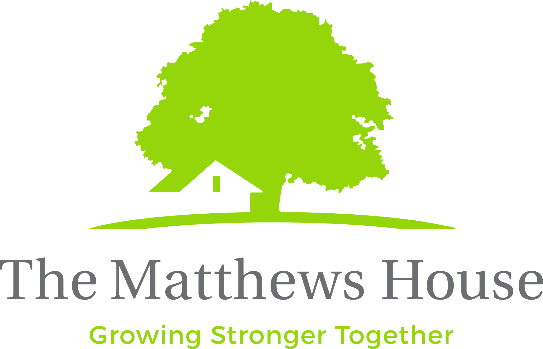 415 Mason Ct. #1Fort Collins, CO  80524Federal ID# 20-2894339EQUAL OPPORTUNITY EMPLOYMENT & AFFIRMATIVE ACTIONThe Matthews House is dedicated to the principles of equal employment opportunity in any term, condition, or privilege of employment. We do not discriminate against applicants or employees on the basis of age, race, sex, color, religion, national origin, disability or any other status protected by state or local law. Position: Homework Helpers InternUnpaid position (course credit and fun work culture available!)Homework Helpers is an after-school academic enrichment program that is operational Monday-Thursday between 3-6pm at multiple sites.  Currently, we serve children in grades 2-8. The Homework Helpers Coordinators will lead each program site with the help of volunteers and interns. The goal is to maintain an academic and recreation environment that meets the needs of our clientele and facilitates a healthy and happy learning environment for the children of Fort Collins and Loveland.Supervised by: Homework Helpers CoordinatorsKey Responsibilities: Identify areas of support needed for present activities.Act as point of contact for staff, volunteers, and participants.Lead individual students in finding academic enrichment options.Help plan academic enrichment and community-building activities.Provide professional and prompt documentation as needed.Maintain compliance with The Matthews House CLC Protocols.Qualifications:Individuals with excellent interpersonal skills who enjoy talking with children and adults in a non-threatening environment are the best candidates for this positionAbility to engage and interact with students aged 8-14 in an academic and recreational context. Interested in the overall development and wellness of this age group. An openness to work with a variety of people from all walks of life and many culturesClear verbal and written communication skillsThe ability to listen and quickly assess urgency for someone who might be in a crisis is helpfulPossess dedication, commitment, tact, and enthusiasm for the CLC goalsLocation: The Matthews House Community Life Center at Genesis Project and other sites with housing partners